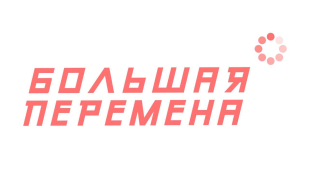 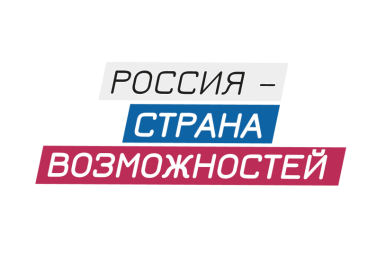 Новая тематическая неделя конкурса «Большая перемена» 
1 июня стартовала новая тематическая неделя Всероссийского конкурса для школьников «Большая перемена» - проекта президентской платформы «Россия – страна возможностей». Неделя «ПостЭпидемия» пройдет в сообществе «Большая перемена» социальной сети ВКонтакте и будет посвящена литературе. Партнером недели выступает литературный проект «ПостЭпидемия». Цель проекта – представить читателям различные версии того, какими станут Россия и мир после пандемии COVID-19.Старт неделе дал писатель-фантаст Вадим Панов. В рамках онлайн-фестиваля «Большая перемена» он рассказал школьникам о проекте «ПостЭпидемия» и объявил правила литературного конкурса. В течение недели участникам конкурса предлагается написать эссе об устройстве жизни после эпидемии 
в жанре научной фантастики. 20 лучших эссе будут опубликованы на сайте «ПостЭпидемии» и встанут в ряд с произведениями профессиональных фантастов.Ежедневно в 14:00 в сообществе будут проходить мастер-классы и онлайн-встречи с писателями и поэтами.Во вторник, 2 июня, писатель  Юрий Бурносов провел онлайн-лекторий «От книги до сценария: как писать и стоит ли» и ответил на вопросы школьников.3 июня состоится прямой эфир с генеральным директором «Орбита Капитал Партнерз», главой представительства Singularity University Евгением Кузнецовым на тему «Технологические вызовы. Что нас ждет в будущем?».В 17:00 член Российского философского общества Ксения Альтерман проведет авторскую онлайн-экскурсию для школьников «Москва Булгакова» по музею М.А. Булгакова и местам его произведений.4 июня  в прямом эфире  поэт, прозаик, журналист и медиаменеджер Игорь Малинин в лектории «Поэт и интернет: как продвигать своё творчество в сети» расскажет школьникам о способах продвижения литературного творчества в интернете.5 июня писатель, журналист, главный редактор журнала «Аэроэкспресс», ведущий телеграм-блога «Хэммингуэй позвонит»  Егор Апполонов проведет онлайн-лекторий «Как стать книжным блогером, начать на этом зарабатывать
и перестать просить у родителей карманные деньги».6 июня в прямом эфире  писатель, художник и сценарист Екатерина Матюшкина проведет онлайн-лекторий «От фанфиков до романа: пишем свой первый рассказ (который точно всем понравится)» и ответит на вопросы школьников.7 июня литературный критик, лауреат премии «Литблог», член жюри премии ФИКШН35, выпускница форума «Таврида» Мария Лебедева проведет мастер-класс «Что такое Young Adult, почему антиутопия - главный подростковый жанр и кого (с удовольствием) читать из современных молодых авторов?».В течение всей недели школьников ожидают челленджи и викторины, посвященные литературе. 6 июня в сообществе пройдет онлайн-эстафета чтения стихотворений русской классики, приуроченная ко Дню рождения 
А.С. Пушкина.Конкурс «Большая перемена» — это возможности для образования, развития и коммуникации всех учеников 8-10 классов. Регистрация участников открыта на сайте БольшаяПеремена.онлайн до 23 июня. Цель конкурса «Большая перемена» – дать возможность каждому подростку проявить себя и найти свои сильные стороны. Главным критерием конкурсного отбора будет не оценка успеваемости, а наличие навыков, которые  пригодятся школьнику в современном мире.Конкурс проходит по 9 тематическим направлениям: новые медиа («Расскажи о главном!»), искусство и творчество («Я творю!»), экология («Сохраняй природу!»), среда обитания («Меняй мир вокруг!»), здоровый образ жизни («Будь здоров!»), наука и технологии («Создавай будущее!»), добро («Делай добро!»), путешествия и туризм («Познавай Россию!»), историческая память («Помни!»).Дистанционный этап конкурса «Большая перемена» проходит на сайте БольшаяПеремена.онлайн. 31 марта, стартовал первый этап конкурса – тестирования. При этом присоединиться к конкурсу школьники могут по 23 июня, все задания будут доступны. После конкурсантов ждет  мотивационное задание и работа с кейсами, где вместе со школьниками участие смогут принять их любимые педагоги, а затем – очные соревнования и финал, который состоится в октябре.В полуфиналы конкурса выйдут 6000 школьников, финалистами станут 1200 человек, а победителями станут 300 учащихся 8-9 классов и 300 10-классников. Всего с 20 июля по 14 сентября пройдет 18 очных испытаний, а финал состоится в октябре текущего года.Учащиеся 10-х классов получат приз в размере 1 миллиона рублей, который они смогут направить на оплату обучения, а, в случае поступления на бюджетное отделение, на ипотеку или бизнес-стартап, до 5 баллов к портфолио достижений для поступления в вуз.Учащиеся 8-9 классов премируются суммой в 200 тысяч рублей. Эти средства могут быть израсходованы на дополнительное образование и приобретение образовательных гаджетов.Все финалисты конкурса (1200 человек) получат путевки в «Артек», один из передовых образовательных центров страны. 20 лучших школ смогут получить финансовую поддержку (по 2 миллиона рублей) для создания образовательных возможностей и технического оснащения.Организаторами конкурса «Большая перемена» выступают АНО «Россия – страна возможностей», проект «ПроеКТОриЯ», Российское движение школьников и ФГБУ «Роспатриотцентр».Партнёры «Большой перемены» – Сбербанк, Mail.ru Group, Кружковое движение НТИ.Конкурс проходит при поддержке Министерства просвещения РФ и Федерального агентства по делам молодежи.ДАТА И МЕСТО ПРОВЕДЕНИЯ: 1-7 июня, сообщество «Большая перемена» ВКонтактеКОНТАКТЫ ДЛЯ СМИ: Ольга Кузнецова, +7 (962) 989-83-37press@bolshayaperemena.group	